Предмет: обучение грамоте Тема: «Подготовительный (добукварный) период»Урок № 3.Тема: «Слово. Определение количества слов в предложении.»Обучающая цель: планируется, что к концу урока учащиеся будут различать понятия «слово» и «предложение», научатся выделять отдельное слово из предложения, определять количество слов в предложении, смогут с помощью схем изображать слова в составе предложения.Задачи личностного развития: посредством содержания урока содействовать развитию учебной мотивации у учащихся, формированию умений осуществлять самооценку и взаимооценку.Учебно-методическое обеспечение: демонстрационный и раздаточный материал (схемы предложе-ний, схемы слов,  карточки со знаками препинания, плакат «Шифровка»),  ножницы,  сборник стихов А.Барто для детей «Игрушки», карточки  для самостоятельной работы, аудиозапись стихотворенийА.Барто; Тиринова, О.И. Обучение чтению в 1 классе: учеб.- метод.пособие для учителей учреждений общего среднего образования с русским языком обучения:В 2 ч. Ч. 1/ О.И.Тиринова. — Минск: Аверсэв, 2017; Тиринова, О. И. Букварь: учебное пособие для 1 класса учреждений общего среднего образования с русским языком обучения / О.И.Тиринова.- Минск:Национальный институт образования, 2017. Ход урокаОрганизационный момент.Учитель.Очень рада видеть вас,Мой активный добрый класс!Ученики (хором).Очень любим мы учиться!А лениться – не годится!- Желаю вам, ребята, отличного настроения и новых открытий!Этап актуализации опорных знаний.- Догадайтесь, что я сейчас описываю: «Они очень нужны для общения, передачи мыслей и чувств. Могут быть короткими и длинными, произноситься с  разной интонацией.» Верно, речь идёт о предложениях. Насколько вы умеете их различать, проверим в игре  под названием  «Точка». Правила игры.- Объясните, как вы различали, когда надо ставить точку? (Предложение о чём-то рассказывает, сни-жается голос.) О чём напоминает этот знак препинания? Всегда ли в конце предложения снижается голос? Какие знаки препинания вы знаете? Как выглядит вопросительный знак? Восклицательный? (Учащиеся показывают карточки со знаками.) Я произнесу предложение, а вы обсудите в паре, какая схема подходит к этому предложению.  НаШтоБуЗУ для этого задания: обращаем внимание на инто-нацию предложения, на изображение схемы предложения. Какие у неё особенности?  (Помечено ли-нией начало предложения, нужный знак препинания.). Предложение звучит так: «Какая чудесная погода!» Работа в паре.  . 	                        .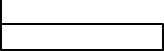 (Учащиеся должны прийти к выводу, что подходящей  схемы нет: в предложении голос повышает-ся, а не понижается.) - Выберите необходимую схему. (                            ! )- Предлагаю прослушать начало стихотворения А.Барто и посчитать, сколько предложений прозвуча-ло.  Запись 1.  Почему вы решили, что прозвучало два предложения? (Ответы детей.) Начертите их схемы. (Учащиеся  повторяют предложения, которые звучали, двое детей чертят схемы за доской. Остальные – на своих местах. Проводится  взаимо- и самопроверка выполнения задания.)Целемотивационный этап.- В соседней школе дети стали обозначать предложение иначе. (Предлагается схема:   ) Почему так, как вы думаете? 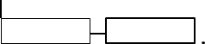 Обсуждение в группе. (Если из учащихся кто-то объяснит, что прямоугольниками в предложении обозначены слова, учитель задаёт вопросы для создания «ситуации разрыва»: «Все ли из вас смогут сейчас определить, сколько слов в предложении? А что обозначают линии между словами?)  - Как вы думаете, чему вы научитесь на этом уроке? (В целеполагании  учащихся  используется «шифровочное письмо» (шифровка).) К концу урока постарайтесь ответить на вопрос, какую из дан-ных схем лучше использовать для обозначения предложения и  почему? (Данный ключевой вопрос в виде схемы  остаётся на доске. Схема.)ФизкультминуткаИзучение новой темы.1. Работа над разграничением понятий «Слово» и «Предложение».- Сейчас мы с вами будем учиться различать отдельные слова и предложения. В моих руках – схема предложения  «Спать пора.»  . Повторите его ещё раз. Что я делаю? (Учитель ножницами разрезает на две части прямоугольник.) Почему разрезаю на две части? (Ответы детей.) Верно, пото-му что в предложении две части, два слова. Назовите первое слово. (Спать) (Учитель выставляет первое слово на доске.) Назовите второе слово. (Пора.) (Выставляет второе слово на доске.) А может ли предложение состоять из одного слова? (Ответы детей.) Верно, может. (Учитель приводит приме-ры предложений, состоящих из одного слова:   «Замечательно! Осень. Понятно?» Выставляет схемы этих предложений на доске:   ! . ?)                                   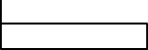 - Составьте предложения, которые подойдут схеме:   Первое слово я вам буду под-сказывать. (Проводится дидактическая игра «Не зевай». Один ученик проверяет правильность пред-ложений, указкой проводя по схеме на доске.)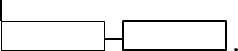 Учитель (бросая мяч ученику): «Кошка.» Ученик (возвращая мяч): «Кошка мяукает.» - Чему вы сейчас учились? (Ответы детей.) Верно, составлять предложения с нужным количеством слов.2. Введение понятия «связь слов в предложении».  - Вы слушали только начало стихотворения  А.Барто  «Слон», а сейчас прослушаем его дальше. Запись 2.  Проведём эксперимент. Сейчас (имя ученика) прочитает ещё раз. (Учитель предлагает  ученику прочитать строчки стихотворения. Цифрами над словами указан иной порядок слов.) Пора спать. Бычок уснул.В бочок коробку лёг на.Лёг  кровать мишка в сонный.Спать только слон хочет не. - Вам всё понятно? Что же произошло в предложении? (Слова нарушили свой порядок. Поэтому не-понятно, о чём говорится в предложении.) Вывод: в предложении слова должны соблюдать порядок. Знакомство с книгой А.Барто «Игрушки». Хоровое «чтение» стихотворения А.Барто («Букварь», стр.8). - Вы заметили, что среди схем слов встречаются и такие схемы:   ? Чем они отличаются от осталь-ных? (Они короткие.) Верно, среди слов встречаются небольшие слова, которые помогают  «дру-жить» словам в предложении: на, в, под, с, к.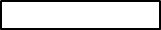 Работа по «Букварю», стр.9. - Составьте предложение по рисунку, чтобы оно подходило схеме. (Котёнок залез на стул.) Произне-сите это предложение ещё раз. Попробуйте сказать предложение без слова «на». Сделайте вывод. - Посмотрите на фото (ссылка). Какие животные изображены? (Кот, мышка.) Составим  предложение со словами  «кот», «мышка», «ловить».  (Учитель предумышленно создаёт проблемную ситуацию. Шёпотом сообщает каждому из детей, какое они произнесут слово. Дети становятся в порядке, предложенном учителем:«Мышка ловить кошка.»)- Получилось предложение? Нет. Наверное, порядок слов нарушили. (Учитель меняет местами уче-ников.) Слова, оживите! «Кошка ловить мышка.» Разве люди так говорят? Дружат ли слова? (Нет, не дружат.) Верно, между ними нет связи. Как помочь «живым» словам? Дайте совет. (Надо словам из-мениться самим: не мышка, а мышку; не ловить, а ловит.) Верно, в предложении важно следить, в ка-ком порядке произносим слова и как они связаны (дружат) между собой. Догадайтесь, как обознача-ется связь между словами? (Линиями между прямоугольниками.)Физкультминутка.3.Обозначение предложений схемами. Выделение слов из предложения.- В конце урока каждый из вас, ребята, проверит себя, как умеет составлять схемы предложений. Сей-час похожие задания мы будем  выполнять вместе. Составьте схему к предложению: «Головой качает слон.»  (Работа учащегося у доски проверяется детьми под руководством учителя. Самопроверка схем на партах.) Назовите первое слово (Головой.) Последнее слово. (Слон.) Аналогично проводится работа над предложением «Он слонихе  шлёт поклон.».Этап первичной проверки понимания изученного.- Как обозначаются слова на схеме предложения? (Прямоугольниками.)  О чём напоминают линии между прямоугольниками? (О связи между словами.)  Может ли быть одно слово в предложении? (Да.) Верно ли это утверждение «Слово состоит из предложения.»? (Ответы детей. Примеры пред-ложений из отдельных слов.)Этап закрепления  изученного.Дифференцированная работа: для читающих детей - интерактивное упражнение,  для нечитающих детей - составление предложений по рисунку согласно схемам («Букварь», стр.9).Этап  систематизации изученного.Самостоятельная работа учащихся. Ссылка на задания. НаШтоБуЗУ: слушать внимательно учителя, считать количество слов, схему чертить по правилам: линией показать начало предложения,  слова отдельно, между словами провести линии связи, поставить знак препинания.Прогностическая самооценка. Самопроверка (сверяют с образцом выполнения).Подведение итогов урока.- Какие умения проверяют  эти задания? (Ответы детей.) Верно, как  вы определяете количество слов в предложении, как чертите  схемы. Расскажите о своих результатах. (Высказывания детей.) Вспом-ним ключевой вопрос: «Какую из схем лучше использовать?» (Важно подвести к выводу, что слова – это части предложения; чтение и письмо предложений, когда слова отдельно не выделены, просто невозможны.)Рефлексия. Приём «Продолжи фразы»: «Меня удивило … Я запомнил… Мне трудно… У меня получи-лось…»  Приём «Светофор» (самооценка, взаимооценка работы на уроке). Оценка учителем. 